UNIT 11: OUR GREENER WORLDA. VOCABULARYB. GRAMMARCâu điều kiện loại 11. Định nghĩa- Câu điều kiện gồm có hai phần: mệnh đề chỉ điều kiện (if – clause) và mệnh đề chỉ kết quả (result clause).Ví dụ: If the weather is fine, I will go camping with my friends tomorrow.	( Nếu thời tiết đẹp thì ngày mai tôi sẽ đi cắm traij với bạn của tôi)- Ở ví dụ trên, mệnh đề “ If the weather is fine” là mệnh đề chỉ điều kiện và mệnh đề “ I will go camping with my friends tomorrow” là mệnh đề chỉ kết quả ( mệnh đề chính).- Mệnh đề IF và mệnh đề chính có thể đứng trước hay sau đều được.Ví dụ: I will go camping with my friends tomorrow ì the weather í fine.2. Cấu trúcBÀI TẬP VẬN DỤNG CƠ BẢNBài 1: Khoanh vào phương án thích hợp để đặt trong các câu điều kiện loại 1 dưới đây.1. If she (reads/read) in bad light, she will run her eyes.2. If I find your book, I (will phone/ could phone) you at once.3. I will get angry if you (make/ will make) more mistakes.4. If you don’t believe what I said. (ask/ will ask) your father.5. If I study hard, I (pass/ will pass) this year’s exam.6. If the weather is fine, we (go/ will go) on a picnic.7. If I (go/ will go) to Paris, I will visit the Eiffel Tower.8. If they don’t invite me, I (don’t go/ won’t go).9. If he (got/ gets) my email, he will send the information we need.10. If she travels to London, she (will visit/ visits) the museums.11. If I (will get/ get) the money, I will buy a mobile phone.12. If you make trouble, I (will send/ will sent) you to the principal.13. If I (had/ have) enough time this evening, I will watch a movie.14. If he has money, he (will lends/ will lend) me what I need.15. If you (eat/ will eat) greasy food, you will become fat.16. If your sister goes to Paris, she (has/ will have) a good time.17. If he (will do/ does) that, he will be sorry.18. If I leave now, I (will arrive/ arrive) in New York by 8:00 pm.19. You (won’t do well/ don’t do well) on your test if you don’t study.20. They won’t know the truth if you (won’t tell/ don’t tell) them.21. If I bake a cake, (will you/ do you) have some?22. If he (will call/ calls) you, will you answer the phone?23. If you don’t go to the party, I (am/ will be) very upset.24. If you get a haircut, you (will look/ look) much better.Bài 2: Chọn câu trả lời đúng cho mỗi câu sau.1. My dog ___ bark unless it is hungry.	A. don’t		B. won’t2. Unless you ___ to go to bed early, we should go out.	A. wants		B. want3. ___ you don’t slow down, we are going to crash!	A. If			B. Unless4. You cannot go into bars ___ you are over 18.	A. If			B. unless5. In my country, ____ you cannot speak English, it’s hard to get a good job.	A. if			B. unless6. She’ll fail the exam if she ___ study.	A. if			B. doesn’t7. We’ll be late ____ we leave soon.	A. if			B. unless8. ___ I am not feeling better tomorrow I will go to the doctor’s.	A. Unless		B. If9. ____ you do not make the payment in time, your car will be confiscated.	A. If			B. Unless10. You will lose your job ___ you change your attitude and become friendlier.	A. unless		B. If11. She won’t know the truth ___ you tell it to her.	A. unless		B. if12. ____ you arrive early, you’ll be able to meet the customers before the meeting.	A. Unless		B. If13. ____ she eats healthy food, she won’t lose some weight.	A. Unless		B. If14. They won’t arrive on time ___ they finish the work early.	A. unless		B. if15. Will she able to eat some cake ___ I put eggs in it?	A. unless		B. ifBài 3: Hoàn thành các câu sau đây theo điều kiện loại 1 của những từ trong ngoặc.1. If you (send) ___________ this letter now, she (receive) ______________ it tomorrow.2. If I (do) ______________ this test, I (improve) _______________ my English.3. If I (find) _____________ your ring, I (give) _____________ it back to you.4. Peggy (go) ____________ shopping if she ( have) _____________ time in the afternoon.5. Simon (go) _____________ to London next week if he (get) ___________ a cheap flight.6. If her boyfriend (phone/not) ____________ today, she (leave) _________ him.7. If they (study/not) ______________harder, they (pass/not) ______________ the exam.8. If it (rain) _____________ tomorrow, I (have to/ not)_____________ water plants.9. You (be able/ not) ___________ to sleep if you (watch) ___________ this scary film.10. Susan (can/move/not) _______________ into the new house if it (be/not) ____________ ready on time.11. If I (study) ___________, I (pass) ____________ the exams.12. If the sun (shine) ____________, we (walk) ______________ into town.13. If he (have) ___________ a temperature, he (see) __________ the doctor.14. If my friends (come) ____________, I (be) ___________ very happy.15. IF she (earn) ___________ a lot of money, she (fly) ___________ to New York.16. If we (travel) ____________ to London, we (visit) ____________ the museums.17. If you (wear) ____________ sandals in the mountains, you (slip) ____________ on the rocks.18. If Rita (forget) _____________ her homework, the teacher (give) _________ her low mark.19. If they (go) _____________ to the disco, they (listen) ____________ to loud music. 20. If you (wait) ___________ a minute, I (ask) ___________ my parents.Bài 4: Viết lại câu sau đây ở dạng câu điều kiện loại 1.1. He can’t go out because he has to study for his exam.=> If ____________________________________________________________2. She is lazy so she can’t pass the exam.=> If ____________________________________________________________3. He will pay me tonight; I will have enough money to buy a ca.=> If ____________________________________________________________4. He smokes too much; that’s why he can’t get rid of his cough.=> If ____________________________________________________________5. She is very shy, so she doesn’t enjoy the party.=> If ____________________________________________________________6. I will get work permit. I will stay for another month.=> If ____________________________________________________________7. He doesn’t take any exercises. He is so unhealthy.=> If ____________________________________________________________8. We can’t get the ticket because I don’t have money.=> If ____________________________________________________________9. Study hard or you won’t pass the exam.=> If ____________________________________________________________10. Don’t be impatient or you will make mistakes.=> If ____________________________________________________________Bài 5: Chọn đáp án đúng để điền vào đoạn văn sau.South-east Asia (1)_____ many attractions, so you could visit many ancient monuments. The attractions range from the beautiful Khmer temples of Angkor Wat to the huge Buddhist temples of Borobudur in Java.   You may be interested (2) _____ the traditions of different cultures. You can (3) _____ different shows – from colorful dances in Thailand to shadow puppet shows in Indonesia. During these shows, you can listen to and enjoy traditional music.   You may prefer the ocean. There (4) ____ a lot of resorts and thousands of kilometers of beaches. You can (5) ______. You can drive and admire colorful corals and fish. You can sail and enjoy healthy outdoor life.1. A. has		B. have		C. having		D. to have2. A. on		B. in			C. at			D. to3. A. saw		B. seeing		C. see			D. to see4. A. is		B. be			C. will be		D. are5. A. swimming	B. swim		C. to swim		D. swamTài liệu được https://sach6789.com sưu tầm và chia sẻĐể tham khảo và tải các tài liệu khác hãy truy cậphttps://chiase.sach6789.comLuôn có tài liệu mớiNew wordsMeaning PictureExamplecharitytừ thiện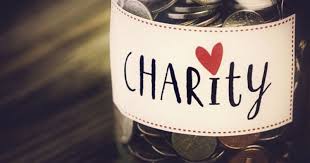 Our school raises money for charity once a year.Trường chúng tôi gây quỹ từ thiên một lần một năm.disappearbiến mất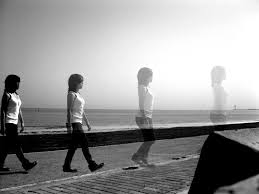 More and more tropical forests are disappearing.Ngày càng nhiều những cánh rừng nhiệt đới đang biến mất.effectảnh hưởngGreenhouse effect has bad effect on the environment.Hiệu ứng nhà kính có ảnh hưởng xấu tới môi trường.electricityđiện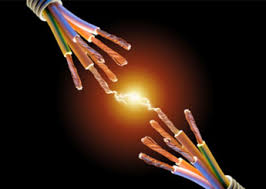 We should not waste electricity.Chúng ta không nên lãng phí điện.exchangetrao đổi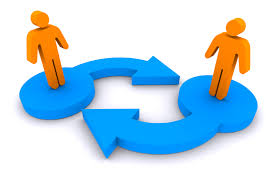 The teacher told the students to exchange their ideas with others.Giáo viên bảo chúng tôi trao đổi ý tưởng với nhau.pollutionsự ô nhiễm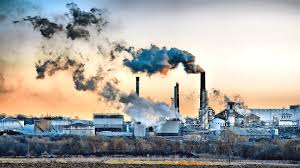 Everyone should join hands to prevent pollution.Mọi người nên chung tay để ngăn chặn sự ô nhiễm.presidentChủ tịch, Tổng thống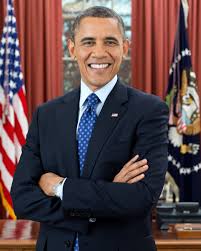 The president is giving an opening speech.Chủ tịch đang phát biểu khai mạcrecycletái chế 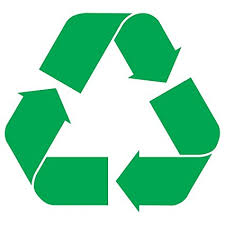 We can save the environment by recycling paper.Chúng ta có thể bảo vệ môi trường bằng cách tái chế giấy.reducegiảm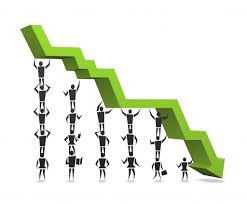 People have to reduce the amount of vehicle emissions.Mọi người phải cắt giảm lượng khí thải xe cộ.refillablecó thể bơm, làm đầy lại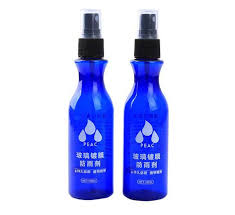 We should use refillable water bottles.Chúng ta nên sử dụng bình nước có thể làm đầy lại.  swaptrao đổi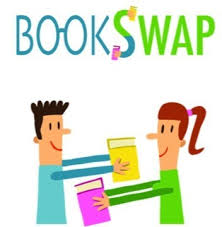 We spent the whole night swapping stories with each other.Chúng tôi dành cả đêm trao đổi câu chuyện với nhau.wrap bọc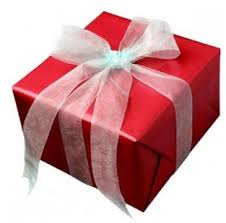 Tom wraps all the Christmas presents in colorful paper.Tom bọc tất cả những món quà Giáng sinh trong giấy nhiều màu.deforestationnạn phá rừng, sự phá rừng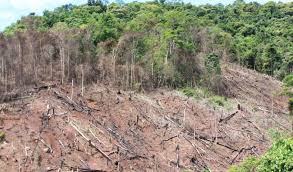 We need to stop deforestation to protect the nature world.Chúng ta cần ngăn chặn nạn phá rừng để bảo vệ thế giới tự nhiên.do a surveytiến hành cuộc điều tra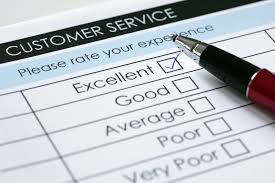 They are doing a survey of student’s attitudes toward pollution.Họ đang tiến hành cuộc điều tra về thái độ của học sinh đối với ô nhiễm môi trường.be in needcần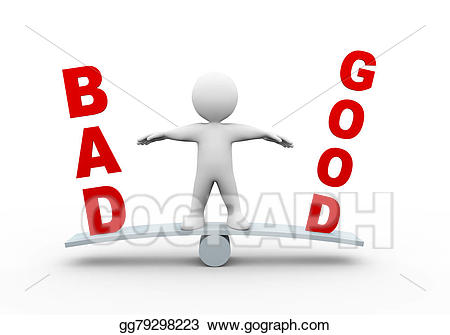 I am in need of some fresh air.Tôi cần một chút không khí trong lành.Chức năngDùng để diễn tả một hành động có thể xảy ra ở hiện tại hoăc tương lai.Cấu trúcIf + S + V(s/es) + bổ ngữ, S + will + V nguyên mẫu + (bổ ngữ)       (Thì hiện tại đơn)              (Thì Tương lai đơn)Mệnh đề IF dùng thì hiện tại đơn, mệnh đề chính dùng thì tương lai đơn.Ví dụ- If I have enough money, I will buy a new computer. ( Nếu tôi có đủ tiền thì tôi sẽ  mua một chiếc máy tính mới.)- Ì you work hard, you will make a lot of money. ( Nếu bạn làm việc chăm chỉ thì bạn sẽ kiếm được nhiều tiền.)Lưu ýUnless = If + notIf = Unless + notVí dụ:- If he doesn’t do his homework, his mother will complain him.=> Unless he does his homework, his mother will complain him.- If you don’t send her to the  hospital, she will die.=> Unless you send her to the hospital, she will die.Lưu ýCó thể dung các động từ must, have to, can, may, should thay cho will trong mệnh đề chính.Ví dụ:- If it rains heavily, you can stay here. ( Nếu trời mưa to thì bạn có thể ở lại đây.)- If you want to see that film, you must buy a ticket. ( Nếu bạn muốn xem bộ phim đó thì bạn phải mua vé.)